                                                                     February 2022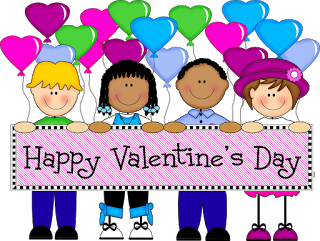 Dear Families,	We will be celebrating Valentine’s Day on Monday, February 14th.  In the morning, the children will pass out valentines.  Valentines will be collected in bags that we will decorate earlier in the week. In the afternoon, the children will enjoy a Valentine’s party organized by the room parents.  Here’s what you need to know.  Please read carefully!Please have your child bring valentines for his/her classmates. There are 14 children. Your child should bring his/her valentines to school on Monday, February 14th.Please send in valentines for your child’s class only.Candy valentines ARE allowed.  Be sure your child DOES sign his/her name on the valentine. Please leave who the card is “to” blank.Do not have “boy” and “girl” valentines.  Please have one set for everyone!Thank you for following these directions so it makes passing out valentines easier.  In the days leading up to Valentine’s Day, we will be discussing love and all the ways we see love in our lives.  Our families and friends bring God’s love to us!  The Kindergarten TeamFebruary 1, 2017Dear Families,The kindergartners will be allowed to pass out valentines to all of their classmates on Tuesday, February 14th.  We will be decorating bags in school for the kids to collect their valentines in.  Here’s what you need to know:There are 19 children in the class.Students should sign who the valentine is FROM, but leave who it is TO blank.  Also, please send in the same valentines for everyone in the class (not a set for girls and a set for boys). This makes it easier for us to pass out.Candy valentines are acceptable. We will pass out valentines to our classmates Tuesday morning.Thank you!Mrs. Bentley and Mrs. Mrazek